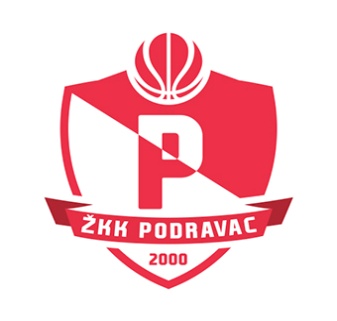 Ženski košarkaški klub Podravac Virje		vas poziva na Završnicu Prvenstva Hrvatske za juniorkekoja će se održavati u Virju od 19. – 22. svibnja 2016.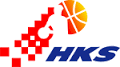 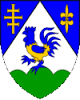 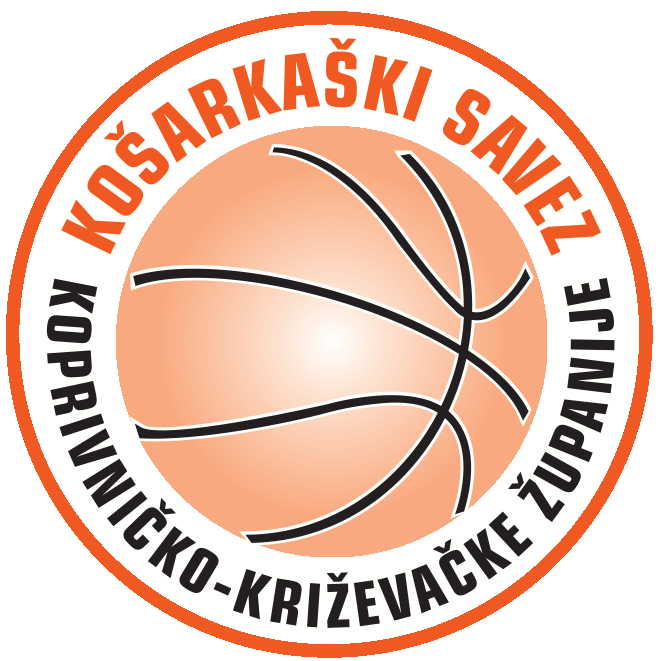 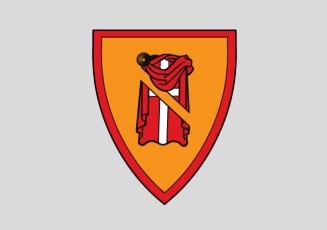 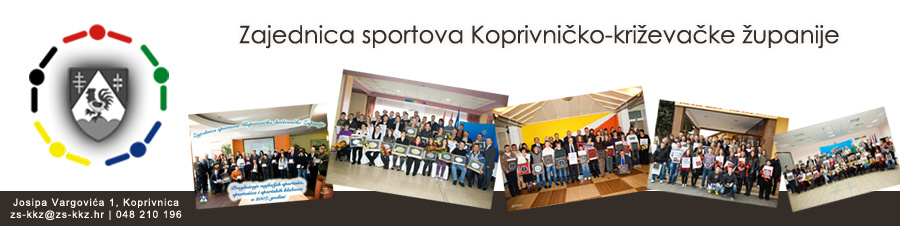 RASPORED NATJECANJAGRUPA „ A „GRUPA „ B „1.ŽKK VODICE     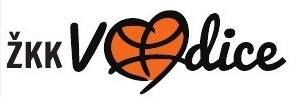 1.ŽKK TREŠNJEVKA 2009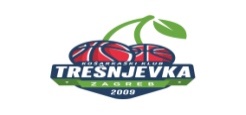 2.ŽKK PODRAVAC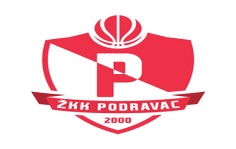 2.PRVAK ISTOKA3.ŽKK MEDVEŠČAK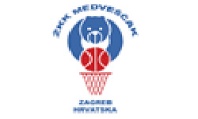 3.ŽKK SPLIT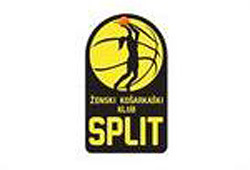 4.ŽKK KARLOVAC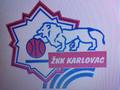 4.ŽKK ŠIBENIK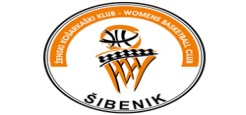 kolo, četvrtak, 19.5.2016.Sportska dvorana14,00TREŠNJEVKA 2009       B 1 – B 2PRVAK ISTOK16,00KARLOVACA 4 – A 3MEDVEŠČAK18,00ŠIBENIKB 4 – B 3SPLIT19,45Svečano otvaranje Prvenstva20,00VODICEA 1 – A 2PODRAVACkolo, petak, 20.5.2016.Sportska dvorana14,00PODRAVACA 2 – A 3MEDVEŠČAK16,00VODICEA 1 – A 4KARLOVAC18,00TREŠNJEVKA 2009B 1 – B 4ŠIBENIK20,00PRVI ISTOKB 2 – B 3SPLITkolo, subota, 21.5.2016.Sportska dvorana14,00SPLITB 3 – B 1TREŠNJEVKA  200916,00PRVI ISTOKB 2 – B 4ŠIBENIK18,00MEDVEŠČAKA 3 – A 1VODICE20,00PODRAVACA 2 – A 4KARLOVACFINALE,  nedjelja, 22.5.2016.10,00                        A 47.                 B 412,00                        A 35.                 B 314,00                        A 23.                 B 216,00                        A 11.                 B 118,00Proglašenje pobjednika te podjela medalja i priznanja – svečano zatvaranje Prvenstva